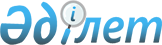 О внесении изменений в решение № 6/10-III от 4 июня 2004 года "О поправочных коэффициентах к базовым ставкам земельного налога"
					
			Утративший силу
			
			
		
					Решение Катон-Карагайского районного маслихата Восточно-Казахстанской области от 19 декабря 2012 года N 9/67-V. Зарегистрировано Департаментом юстиции Восточно-Казахстанской области 18 января 2013 года N 2827. Утратило силу - решением Катон-Карагайского районного маслихата Восточно-Казахстанской области от 23 декабря 2014 года N 28/213-V      Сноска. Утратило силу - решением Катон-Карагайского районного маслихата Восточно-Казахстанской области от 23.12.14 N 28/213-V (вводится в действие с момента принятия решения).

      Примечание РЦПИ.

      В тексте сохранена авторская орфография и пунктуация.



      В соответствии со статьей 379, пунктом 1 статьи 387 Кодекса Республики Казахстан от 10 декабря 2008 года "О налогах и других обязательных платежах в бюджет" (Налоговый кодекс), пунктом 1 статьи 11 Земельного кодекса Республики Казахстан от 20 июня 2003 года, подпунктом 13) пункта 1 статьи 6 Закона Республики Казахстан от 23 января 2001 года "О местном государственном управлении и самоуправлении в Республике Казахстан" Катон-Карагайский районный маслихат РЕШИЛ:



      1. Внести в решение Катон-Карагайского районного маслихата № 6/10-III от 4 июня 2004 года "О поправочных коэффициентах к базовым ставкам земельного налога" (зарегистрировано в Реестре государственной регистрации нормативных правовых актов за номером 1823, опубликовано в газете "Луч" от 18 июня 2004 года № 28 (7043) следующие изменения:



      заголовок данного решения изложить в следующей редакции:

      "О поправочных коэффициентах к базовым ставкам платы за земельные участки";



      приложение 3 указанного решения изложить в новой редакции согласно приложению к настоящему решению.



      2. Настоящее решение вводится в действие по истечении десяти календарных дней после дня его первого официального опубликования.

  Поправочные коэффициенты к базовым ставкам платы

за земельные участки
					© 2012. РГП на ПХВ «Институт законодательства и правовой информации Республики Казахстан» Министерства юстиции Республики Казахстан
				Председатель сессии


Е. Кешильбаев


Секретарь районного маслихата


Д. Бралинов




Приложение к решению

Катон-Карагайского районного маслихата

№ 9/67-V от 19 декабря 2012 годаНомер

зоны

 Поправочные коэффициенты к базовым ставкам платы за земельные участки

 Наименование сельского населенного пункта,

входящего в зону

 I

 1,5

 cело Улкен Нарын

село Новохайрузовка

село Новоберезовка

село Солоновка

 II

 1,5

 cело Cолдатово

село Катон-Карагай

село Приморское

село Юбилейное

 III

 1,5

 cело Жулдыз

село Малонарымка

село Белкарагай

 IV

 1,5

 cело Коктерек

село Свинчатка

село Балгын

село Майемер

село Алыбай

село Новополяковка

 V

 1,5

 cело Кундызды

село Уштобе

село Яры

 VI

 1,5

 cело Бесуй

село Орнек

село Топкаин

село Согорное

 VII

 1,5

 cело Сенное

село Огнево

село Кабырга

село Аккайнар

село Урыль

 VIII

 1,5

 cело Жана Ульгы

село Ульяновка

село Чингистай

село Жамбыл

село Аксу

село Коробиха

 IX

 1,5

 cело Мойылды

село Кызылжулдыз

село Акмарал

село Кайынды

село Рахмановские Ключи

село Енбек

село Бекалка

 X

 1,5

 село Талды

село Акшарбак

село Жазаба

село Барлык

село Ушбулак

 XI

 1,5

 село Маралды

село Шубарагаш

село Берель

село Аршаты

 